                   GUIA DE TRABAJO DE INSTALACIÒN DE MOTORES ELECTRICOS.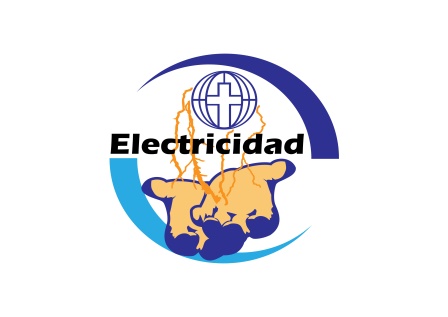 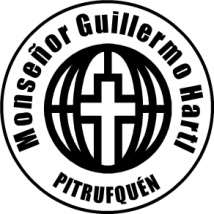 Nombre:___________________________________________________Curso: 3ºG   Objetivo: Reconocer tipos de motores, partes de cada uno de ellos y su funcionamiento. 1.- DE ACUERDO AL PDF ENVIADO SOBRE MOTORES RESPONDA APOYANDOSE DEL TEXTO.  Lea y responda cuidadosamente.1.- ¿Que es un motor eléctrico?2.- ¿Que significa HP y que mide?3.- Nombre dos tipos de motores de corriente continua.4.- ¿En que se mide la energía mecánica?5.- ¿En qué se mide la potencia eléctrica? ¿Cuál es su unidad?6.- Defina  las siguientes partes del motor:      Base:     Rotor:    Placa de características:2.- DESCRIBA EN UN TEXTO DE ½ PLANA LA IMPORTANCIA DE LOS MOTORES EN LA INDUSTRIA Y SU APORTE EN EL PROGRESO DE LAS PERSONAS.3.- observe y anote. Anote en cada número abajo del dibujo la parte del motor que corresponda según la flecha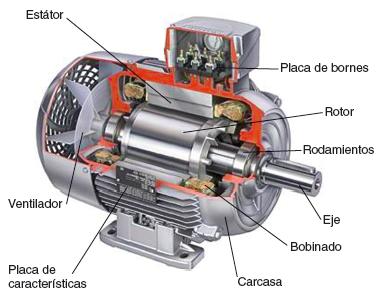 1.-2.-3.-4.-5.-6.-7.-8.-